Středisko služeb školám a Zařízení pro další vzdělávání pedagogických pracovníků Brno, příspěvková organizace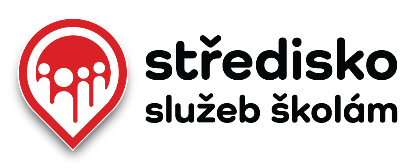 Hybešova 15, 602 00 Brno	www.sssbrno.cz S E Z N A M   V Y S T A V U J Í C Í CHXIX. VELETRH VZDĚLÁVÁNÍ7. a 8. října 2015Velký sál1. Tauferova střední odborná škola veterinární, Koperníkova 1429,     767 01  Kroměříž2. Vyšší odborná škola potravinářská a Střední průmyslová škola mlékárenská,     Štěchovice 4176, 767 54  Kroměříž3. , 4. Střední škola průmyslová, hotelová a zdravotnická, Kollárova 617,     686 01  Uherské Hradiště5. Střední odborná škola a Střední odborné učiliště automobilní, Nádražní 471,     697 01  Kyjov6. Střední škola stavebních řemesel, Pražská 38b, 642 00  Brno - Bosonohy7. Střední škola informatiky, elektrotechniky a řemesel, Školní 1610,    756 61  Rožnov pod Radhoštěm8. Střední škola elektrotechnická a energetická Sokolnice, příspěvková       organizace, Učiliště 496, 664 52  Sokolnice9. Střední vinařská škola Valtice, příspěvková organizace,     Sobotní 116, 691 42  Valtice10., 11. Střední škola průmyslová a umělecká, Brandlova 32, Hodonín12. Purkyňovo gymnázium, Masarykova 379, 696 62  Strážnice13. Střední škola technická a ekonomická, Olomoucká 61, příspěvková        organizace, 627 00  Brno14. Střední škola – Centrum odborné přípravy technické, Vlčnovská 688,      688 01  Uherský Brod15. Střední škola cestovního ruchu a JŠ s právem SJZ, s. r. o., U Kantorka      č. 406, 756 61  Rožnov pod Radhoštěm16. Střední škola polytechnická, Jílová 164/36g, 639 00  Brno17. , 18. Střední průmyslová škola Edvarda Beneše a Obchodní akademie,        nábř. Komenského 1, 690 25  Břeclav19. , 20. Střední škola Strážnice, J. Skácela 890, 696 62  Strážnice21. Střední pedagogická škola, Komenského 5, 680 11  Boskovice22. Klvaňovo gymnázium a Střední zdravotnická škola, příspěvková organizace,      Komenského 549/23, 697 11  Kyjov23. Střední škola uměleckomanažerská, s.r.o., Táborská 185,       615 00  Brno – Židenice24., 25., 58. Obchodní akademie a Střední odborné učiliště, příspěvková            organizace, Kollárova 1669, 698 01  Veselí nad Moravou26. Střední zahradnická škola, Masarykova 198, 664 61  Rajhrad27. Střední škola informatiky, poštovnictví a finančnictví, Čichnova 23,      624 00  Brno28., 29. Střední odborné učiliště, příspěvková organizace, Havlíčkova 1223/17,       697 01  KyjovBalkon30. Soukromé gymnázium, střední odborná škola a jazyková škola s právem       státní jazykové zkoušky, s. r. o., Osvobození 699, 686 04  Kunovice31. Gymnázium, příspěvková organizace, Pod školou 10,       691 06  Velké Pavlovice32. Gymnázium, Obchodní akademie a Jazyková škola s právem státní       jazykové zkoušky, Legionářů 1, 695 11  Hodonín33. Střední odborné učiliště, Svatopluka Čecha 1110, 688 01  Uherský Brod34. Střední škola strojírenská a elektrotechnická, Trnkova 113, 628 00  Brno35. Střední škola grafická, příspěvková organizace, Šmahova 110, 627 00  Brno36. Střední odborná škola a Střední odborné učiliště, příspěvková organizace,      Masarykovo nám. 136/1, 693 24  Hustopeče37. Odborné učiliště, Cvrčovice 131, 691 23  Pohořelice38. Hotelová škola Světlá a Střední odborná škola řemesel, U Světlé 36,       594 23  Velké Meziříčí  39. Městská střední odborná škola, příspěvková organizace,      nám. Míru 6, 691 72  Klobouky u Brna40. Střední odborná škola, Bělisko 295, 592 31  Nové Město na Moravě41. Střední lesnická škola, Jurikova 588, 753 01  Hranice42. Střední škola dopravy, obchodu a služeb, příspěvková organizace,      Klášterní 127, 672 01  Moravský Krumlov 43. Střední škola hotelová a služeb, Na Lindovce 1463, 767 01  KroměřížHala a foyer44. Střední průmyslová škola chemická, příspěvková organizace,      Vranovská 65, 614 00  Brno45. SOU tradičních řemesel a VOŠ, spol. s r. o., Střední 59, 602 00  Brno46. – 49. Střední škola gastronomie, hotelnictví a lesnictví, nám. Svobody 318,      696 81  Bzenec50., 51. Integrovaná střední škola, Lipová alej 21, 695 01  Hodonín52. Střední odborná škola, Masarykova 101, 763 26  Luhačovice53. Úřad práce Hodonín, Lipová alej 3846, Hodonín 54. Hotelová škola, s. r. o., Bosonožská 9, 625 00  Brno55. Soukromá střední odborná škola manažerská a zdravotnická s. r. o.,       Slovácká 322/1a, 690 02  Břeclav56., 57. Střední průmyslová škola a Obchodní akademie, Nivnická 1781,       688 01  Uherský Brod58. Obchodní akademie a Střední odborné učiliště, Kollárova 1669,      698 33  Veselí nad Moravou59. Střední škola letecká s. r. o., Na Záhonech 1177, 686 04  Kunovice60. Církevní střední zdravotnická škola, Grohova 14/16, 602 00  Brno61. Stojanovo gymnázium, 687 06  Velehrad 162. Střední průmyslová škola a Vyšší odborná škola, příspěvková organizace,      Sokolská 366/1, 602 00  Brno63. Střední odborná škola a Gymnázium, Velehradská 1527,       686 03  Staré Město64. – 66. Střední škola hotelová, služeb a Veřejnosprávní akademie, s. r. o.,      nám. Svobody 494, 696 62  Strážnice67. Střední škola F. D. Roosevelta pro tělesně postižené, Křižíkova 11,      612 00  BrnoChodba ke kinosálu68. Středisko služeb školám a Zařízení pro další vzdělávání pedagogických      pracovníků Brno, příspěvková organizace, Hybešova 15, 602 00  Brno